2018高雄MIZUNO國際馬拉松競賽規程指導單位教育部體育署、中華民國田徑協會（邀請中）、高雄市政府主辦單位高雄市政府教育局承辦單位高雄市體育處執行單位展通虹策略整合行銷股份有限公司冠名贊助單位台灣美津濃股份有限公司協辦單位高雄市政府所屬機關學校、高雄市體育會競賽日期2018年2月25日(星期日)上午6時20分起跑競賽地點高雄國家體育場競賽項目競賽分組起跑位置分組方式： ※請於報名時選擇個人合適之成績位置。馬拉松組、超半程馬拉松組，共分13組（分組方式將依年齡自動分組）。休閒組：5公里，不分年齡性別。競賽路線： 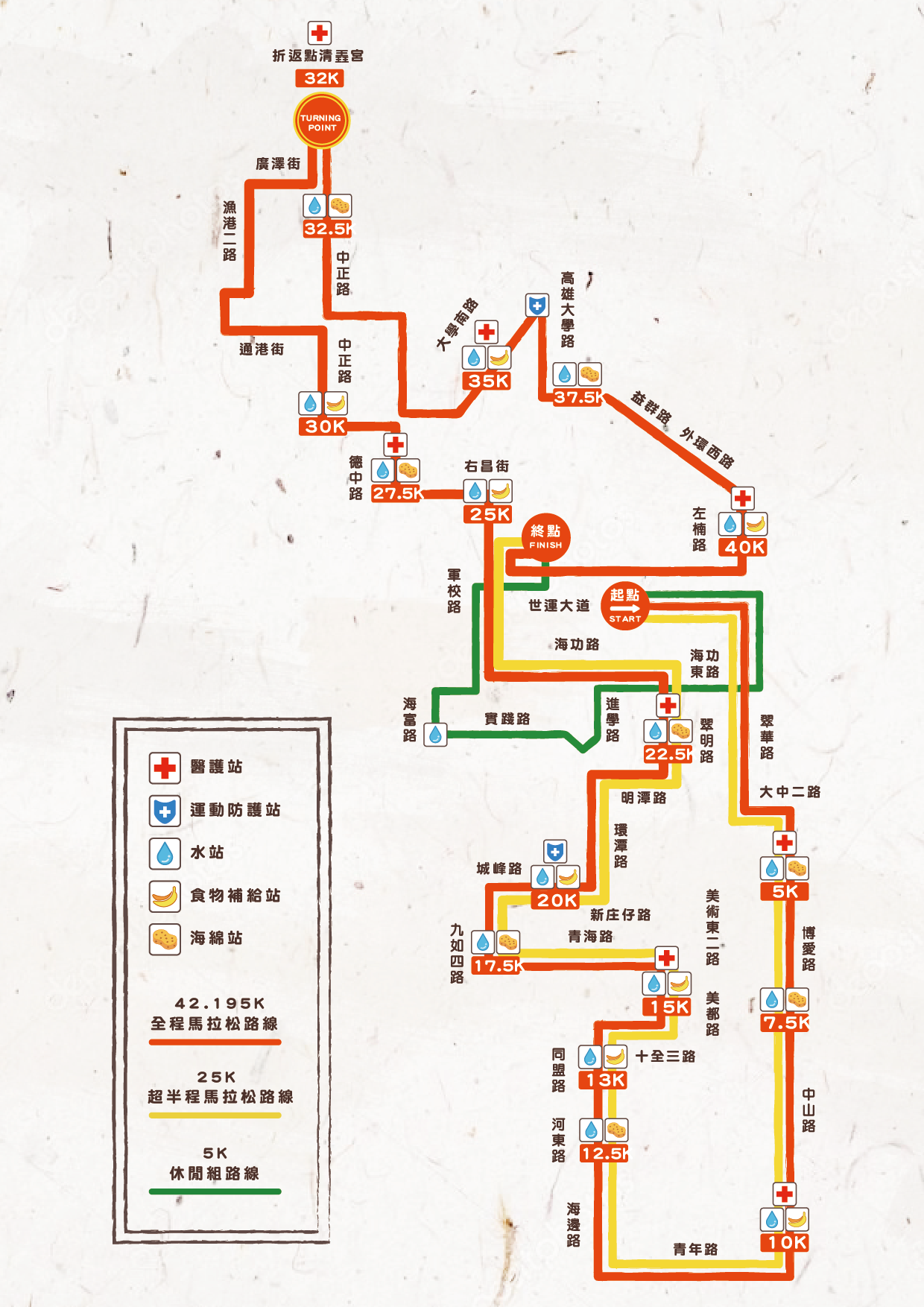 全程馬拉松組(42.195公里)世運大道(起點)＞翠華路＞左轉大中機車地下道＞大中二路＞右轉博愛三至一路＞中山路＞右轉青年路＞右轉海邊路＞河東路＞同盟三路＞右轉十全三路＞左轉美都路＞願景橋＞美術東二路＞左轉青海路＞上青海橋＞右轉九如四路＞右轉中華一路迴轉道＞中華一路慢車道＞右轉城峰路＞左轉勝利路＞右轉新庄仔路＞左轉環潭路＞右轉明潭路＞左轉翠明路＞左轉海功東路＞海功路＞右轉軍校路＞左轉右昌街＞德中路＞德中路與大學南路口轉逆向＞左轉往蚵仔寮堤岸道路＞右轉中正路(逆向)＞左轉通港路＞右轉漁港二路(蚵仔寮漁港)＞右轉廣澤路(逆向)＞左轉中正路(逆向)＞清　宮(折返點)＞中正路(逆向)＞左轉通港路＞右轉典昌路、德中路(逆向)＞左轉大學南路＞右轉高雄大學路＞左轉援中路＞右轉益群橋＞益群路＞外環西路(楠梓加工出口區)＞右轉左楠路＞右轉世運大道＞右轉軍校路＞進入高雄國家體育場(終點)。超半程馬拉松組(約25公里)世運大道(起點)＞翠華路＞左轉大中機車地下道＞大中二路＞右轉博愛三至一路＞中山路＞右轉青年路＞右轉海邊路＞河東路＞同盟三路＞右轉十全三路＞左轉美都路＞願景橋＞美術東二路＞左轉青海路＞上青海橋＞右轉九如四路＞右轉中華一路迴轉道＞中華一路慢車道＞右轉城峰路＞左轉勝利路＞右轉新庄仔路＞左轉環潭路＞右轉明潭路＞左轉翠明路＞左轉海功東路＞海功路＞右轉軍校路＞進入高雄國家體育場(終點)。休閒組(約5公里)(暫定)世運大道(起點)＞翠華路＞右轉海功東路＞海功路＞左轉進學路＞右轉左營大路＞右轉實踐路＞右轉海富路＞右轉海功路＞左轉軍校路＞右轉世運大道＞進入高雄國家體育場南面廣場(終點)。報名辦法比賽當天不受理現場報名報名日期：2017年10月18日21時至11月30日17時止，如報名額滿，報名系統將自動關閉，不再開放系統接受報名。報名方式：全部採網路報名，報名網址：http://bao-ming.com/完成報名手續並繳完費用之選手，請自行上網查詢是否完成繳費狀態，以確認報名成功。網路報名時請詳填相關基本資料，以免誤發各項相關報名資訊。報名時請詳加評估自身狀況，報名手續完成者，不論任何理由不得要求更換人名、 參賽項目、衣服尺寸等。紀念背心尺寸對照表:如未標示尺寸者一律以L發放。因配合限時交通管制，請選手考量自己身體狀況及長跑實力，報名適合距離組別。繳費方式超商繳費(7-11/全家/萊爾富)超商繳費流程(需自付20,000元以下每筆20元手續費)線上報名網站登錄，完成報名後，選擇需要的超商，取得1組繳費代碼(訂單編號)憑此代碼至全省超商門市機繳費。ATM繳費報名時若選擇ATM繳費方式，將會取得一組繳費代碼，請持代碼至各ATM機臺匯款，即完成報名繳費，超過3萬元之金額，請至臨櫃繳款，手續費自付。信用卡繳費此服務僅供海外選手使用，若需要者，請向執行單位申請，手續費執行單位吸收。電話：02-2949-9257 e-mail：rainbowwingsimc@gmail.com報名後需於3日內繳款完成，才算完成報名手續，未在期限繳費者，視同放棄。繳費完成後，系統將會發送報名時填寫之e-mail繳費通知信件，可至網站查詢確認繳費狀況，完成報名手續後不論任何理由所有報名資料均不得修改。重要選手基本資料例如：比賽項目、選手姓名、身分證字號及出生年月日等，請務必加強確認，倘資料錯誤造成當事人權益受損，概自行負責，不得異議。網路報名如有任何問題請洽伊貝特報名網，聯絡電話：(02)2951-6969。有關競賽規程相關問題請洽執行單位，聯絡電話：(02)2949-9257。報到方式親自報到報到地點：高雄國家體育場/高雄市左營區世運大道100 號。報到物資（含活動手冊、號碼布、晶片、紀念背心等；休閒組無活動手冊及晶片，但會配發活動會場配置圖及流程說明）報到時間：
2018年2月23日(星期五)：9時起至19時止，逾時不候。
2018年2月24日(星期六)：9時起至19時止，逾時不候。報到前請先至官網查詢報到編號，並於報到時出示身分證明文件，團體請出示團體聯絡人身分證明文件，若為代領者，請出示報名者身分證明文件影本。未在上述時間內完成報到者，將自動喪失比賽資格，不得進入比賽路線，裁判有權終止無號碼布選手進行比賽。因故無法報到者，欲領取參賽物品請於賽後10日內致電執行單位(02)2949-9257，統一以貨到付款方式宅配寄送。郵寄報到報到物資（含活動手冊、號碼布、晶片、紀念背心等；休閒組無活動手冊及晶片，但會配發活動會場配置圖及流程說明）包裹將於賽前2週寄送(實際寄送日期於官方臉書及官網公告)為避免影響比賽進行，比賽當天一律不接受現場報到。寄送代辦費用如下表（限臺灣本島）。參賽贈品完賽贈品計時系統本賽事馬拉松組及超半程馬拉松組，將配發一枚計時晶片(晶片請務必牢固繫於鞋上，請勿將晶片置於腰袋或肩袋中，以免感應不良)。晶片使用之操作方式請選手於賽前詳閱活動手冊晶片使用說明，或是依現場服務人員的指示操作。本賽會馬拉松組及超半程馬拉松組採晶片計時，成績一律採大會公布時間(鳴槍)計算，大會依選手抵達終點時之時間作為成績統計之依據(選手自通過起點至終點的晶片時間會在完跑證書上註明)。沿途設有檢查點，選手必須從晶片感應地墊上方通過，若無起、終點與各檢查點感應時間紀錄之選手將被取消資格，不予計時，不發給成績證明。請馬拉松組及超半程馬拉松組選手依號碼布編碼排列出發(馬拉松：菁英選手、一般選手；超半馬：菁英選手、一般選手)，切勿爭先恐後，發揮運動家精神，禮讓實力較佳選手優先出發。請依出發時間出發，超過起跑時間20分鐘後出發者，因安全因素大會有權限制其出發及不予計算成績。獎勵方式及辦法馬拉松組、超半程馬拉松組獎金按男、女總名次成績頒發，另頒發獎盃乙座，各組總名次錄取者，不再列 入分組名次計算，凡得獎金超過新臺幣20,000元以上者，國內選手須依稅法負擔10％之所得稅，外籍人士須依稅法負擔20%之所得稅。 (請於領獎時附身分證影印本)國內全程馬拉松組獎金各分組名次得獎者頒發獎盃乙座、獎品乙份。各組總成績錄取者，將不再列入分組成績計算名次。為鼓勵長青跑者，馬拉松組及超半程馬拉松組，男70歲以上者、女60歲以上者，不計報名人數，各錄取前10名，頒發獎盃及獎品各乙份。休閒組：不計成績。領取總名次、國內全程馬拉松組獎金者請於領獎時務必附身分證影印本，外籍人士請附護照以供查證。頒獎時間未領獎者，請各組得獎者於比賽當日活動結束12:20前持身份證明至獎典組領取，逾時視同棄權。成績證書馬拉松組及超半程馬拉松組於規定時內完賽者，請於活動時間內(2月25日中午12:30)，至完跑證明發放處領取，如未領取恕不補發。（若因特殊情況現場無法印發，將於事後補寄）。休閒組於規定時間內完賽者，將於終點處發放，可依大會終點顯示成績自行書寫。為鼓勵於規定時間內完成馬拉松組、超半程馬拉松組之選手，將發給運動紀念毛巾及紀念獎牌，休閒組發給紀念方巾，未於規定時間內完成比賽之選手請勿領取。馬拉松組及超半程馬拉松組參賽選手，可在賽後憑號碼布領取餐盒一份。以公司、團體名義團體報名者（限一次統一報名者），50人以上將提供一頂帳篷供報名團體使用，因場地限制帳棚數有限，先報名者優先提供（限額30頂）。活動路線採國際標準丈量，沿途將設置飲水站及補給品。補給站規劃及每5公里管制時間表犯規罰則：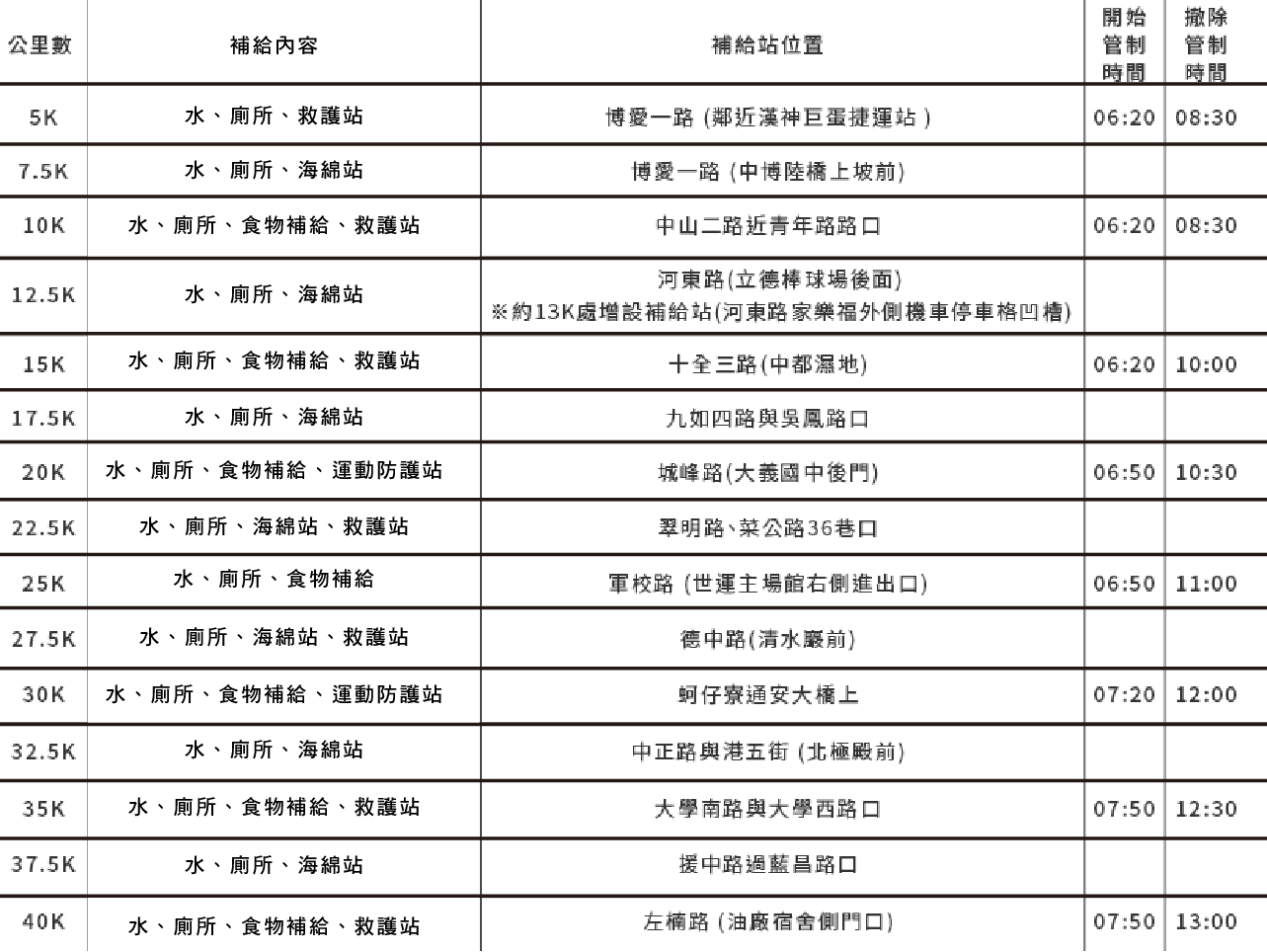 違反下列規定者，取消比賽成績：未依大會規定接受他人供給飲料或食物。不遵從裁判引導者。未將號碼布以別針別在胸前。嚴禁於比賽行進路線中滑行直排輪、滑板及滑板車。本賽事使用晶片計時，請依規定將晶片配帶於鞋子上，無任一檢查站時間之選手將被取消資格，不予計時，不發給成績證明。終點選手進入終點前須經裁判檢核號碼布、晶片、信物，違規者、不尊敬裁判者、代跑行為者等違反競賽規程之事項，裁判擁有判定選手失格或驅離賽道之權力，選手不得異議。 檢查裁判信物檢查站：本活動於賽道路程中設有信物檢查點，請參賽選手務必經過。大會已盡告知義務，若因本人無行經或未拿取信物者，導致裁判判定失格，大會概不負責。本賽事於晶片感應站(起/終點拱門)處設有錄影設備，活動當天或事後發生成績爭議或申訴，請參照賽事爭議申訴辦法並繳納申訴保證金，進行調閱相關錄影資料。違反下列規定者，將取消比賽成績及禁止參加本賽事3年，並公布姓名於大會官網上。比賽進行中選手借助他人之幫助而獲利者(如乘車、扶持…等)。報名組別與身分證明資格不符者。違反運動精神和道德(如打架、辱罵裁判及大會工作人員…等)。代跑者及被代跑者一經查明屬實。申訴：比賽爭議：競賽中各選手不得當場質詢裁判，若與田徑規則有同等意義之註明者，均以裁判為準，不得提出申訴。申訴程序：有關競賽所發生的問題，須於各組成績公佈30分鐘內，向大會提出，同時繳保證金新臺幣2,000元整，由競賽組簽收收執聯；所有申訴以審判委員會之判決為終決，若判決認為無理得沒收其保證金，作為大會賽事基金。注意事項：請詳閱本注意事項。衣物保管事項：寄物時間：2018年2月25日上午5：00至上午7：00，接受衣物寄物。保管時間：2018年2月25日上午5：00至中午12：40，接受衣物保管。領取時間：2018年2月25日上午7：30至中午12：40，開放領取衣物。請將衣物交至各指定寄物區，比賽結束後，憑號碼布至原處領取衣物。貴重物品請自行保管，若有貴重物品遺失，一概不負責。大會無提供休閒組選手衣物保管服務。安全事項：請考量自身體能，可於限制時間內完成者，再報名適合距離之組別，安全第一，大會裁判或醫師有權視選手體能狀況，中止選手繼續比賽資格，選手不得有異議。參加本賽事者請注意身體健康，請慎重考量自我健康狀況，如有不適，請勿逞強，如有心臟、血管、糖尿病等方面病歷者，請勿隱瞞病情並請勿參加，否則，競賽中若發生任何意外事件選手應自行負責，主辦單位不負任何責任。比賽在市區進行，選手必須注意過往車輛與行人，以確保自身安全。晶片使用保管事項：馬拉松及超半程馬拉松使用晶片計時，請詳閱晶片使用說明，如因個人操作不當造成無成績者，一概不負責。馬拉松及超半程馬拉松報名時將會收取100元晶片押金。請小心保管號碼布及晶片，遺失恕不再補發。無號碼布者將喪失參賽資格。隨身攜帶身分證明備查。若完成報名手續而未參賽，或未於賽後當日退還晶片者，請於107年3月4日前郵寄資料至展通虹辦理晶片退費事宜，超過期限視同放棄，押金恕不退還。水站布置事宜：水站設置：第一張桌子為自備飲料桌，其餘為大會供應之飲水暨補給品。菁英選手自備飲料者請於107年2月25日上午5:00前交至裁判組櫃台，並於瓶身明顯標示號碼布、擺放補給站位置，逾時不候。比賽前如遇颱風等人力不可抗力之天災，由大會以選手安全為考量，有權決定是否取消或擇期比賽或改用其他替代路線，參賽選手不得有議；若因故取消活動，扣除大會已支出成本退還剩餘報名費，詳細金額以大會公布為主，選手不得異議。大會有權將比賽之錄影、相片及成績於世界各地播放、展出、登錄於本賽會網站與市府刊物，參賽者必須同意肖像與成績用於相關比賽之宣傳與播放活動。嚴禁煙火：為維護賽會公共安全，本賽事全面禁菸、禁火，如工作人員發現將立刻進行規勸，屢勸不聽者，大會有權取消其參賽資格與大會參賽成績。熱中暑危險係數處理方式：【公式=室外溫度 (℃)+室外相對濕度 (%)×0.1】中暑危險係數大於熱四十者，主辦單位有權取消活動，以避免參與者中暑，若取消活動恕不退還報名費，選手不得有議。空氣品質PM2.5超標處理方式：若空氣品質達環保署紅色AQI 151-200以上時，大會提供口罩給需要的選手，並由大會視情形評估縮短競賽時間或停止比賽，選手不得有議。雨備方案規劃：若因颱風來襲或天災，經主承辦單位評估同意，將透過簡訊、媒體平台公告活動延期或停辦資訊。若活動當天下雨，現場將準備輕便雨衣提供參賽者使用，活動繼續進行。若賽事前一周由天氣預報表示賽事當天可能會有較高的機率下雨，將視情況增加活動會場帳篷數量。退費機制：繳費完成後，若因故無法參加，將按照以下退費機制退費：
1.於106年12月7日下午5時前提出申請者，扣除100元匯款手續費及行政費用後，退還晶片押金100元及賸餘報名費用(※休閒組無晶片押金)。
2.於107年2月1日物資寄送前提出申請者，扣除報名費40%後，退還晶片押金100元及報名費60%。(※休閒組無晶片押金)欲進行退費者，請寄信至伊貝特  dryadd98820@e-better.com.tw 進行登記，內容須提供報名者姓名、參加組別（若團體報名者需註名參賽隊名）、訂單編號、聯絡電話，並附上要退款的帳戶資料（需包含帳戶名稱、代號及帳號），經確認參加者身分與資料均符合後，款項於一至二週後匯入所提供之帳戶，退費者同時失去參賽資格。於活動相關物資寄送後申請者，不退還報名費，但可退還晶片押金100元。(※休閒組無晶片押金)。下列情形致無法參與活動，並檢附證明文件者，扣除報名費50%後，退還晶片押金100元及報名費50%。(※休閒組無晶片押金)：1. 天然或人為災害。2. 交通中斷。3. 兵役或點閱、教育召集。4. 傷病或妊娠。5. 本人訂婚、結婚或一親等內親屬喪葬。為保護選手安全及考量交管時間，大會將於賽道中途設置若干關門收容點（預擬時間如下表)，並於各點嚴格執行關門收容，凡未於各關門點限制時間內通過者，一律強制終止比賽並請上大會接駁收容車，且關門之收容選手不得異議。參賽者保險規劃凡報名參賽者，大會將替每位參賽者辦理保險，倘若於競賽活動中發生任何意外，依照保險合約辦理，不得異議。比賽前如遇颱風等人力不可抗拒之天災，由大會以參賽者安全為考量，決定是否取消或延期比賽或改用其他替代路線，主辦單位將另行公告。參賽者應依路標方向前進並遵守交通指揮及道路交通法規、標誌、標線、號誌之規定。來回路程請遵守交通路況及注意本身安全。報名表內各欄請務必詳實填寫，如有錯漏導致喪失保險效力，應自行負責。請參賽者檢視自己當日狀況量力而為，並於活動前一日做充足的睡眠及當日跑步前2個小時用餐。本活動提供公共意外險（所有細節依投保公司之保險契約為準）。另建議參賽者視個人需要投保個人運動保險。公共意外險承保範圍：被保險人因在保險期間內發生下列意外事故所致第三人體傷、死亡或第三人財物損害，依法應負賠償責任，而受賠償請求時，保險公司對被保險人負賠償之責。依照中華民國104年11月2日內政部研訂發文之字號內授消字第 1040823601 號之規定投保。10000人以上公共意外險說明：每人體傷責任新台幣：伍佰萬元。每一意外事故責任體傷新台幣：壹億伍仟萬元。每一意外事故財物損失責任新台幣：貳佰萬元。保險期間最高賠償金額新台幣：參億肆佰萬元。特別不保事項個人疾病導致運動傷害。因個人體質或因自身心血管所致之症狀，例如休克、心臟症、糖尿病、熱衰竭、中暑、高山症、癲癇、脫水等。對於因本身疾患所引起之病症將不在保險範圍內，而公共意外險只承擔因外來意外所受之傷害理賠。選手如本身疾患跟第二項所述之疾病之病史，建議選手慎重考慮自身安全，自行加保個人人身意外保險。如您曾發生過以下病況及有以下疾病狀況，屬猝死高危險群，請諮詢醫師專業的判斷及請勿勉強參加：不明原因的胸部不適於（胸悶、胸痛）、不明原因的呼吸困難、不明原因頭暈、突然失去知覺、高血壓、心臟病、腎功能異常、糖尿病、高血脂、家族心臟病史、癲癇。大會免責聲明：選手於賽事期間因參與賽事所造成財物損失或體傷，大會將協助處理保險理賠事宜，惟選手已獲得理賠項目、或因特別不保事項、或非屬理賠範圍等事由，不得再向指導單位、主辦單位及承辦單位要求任何形式之賠償。參賽者一旦報名，視為同意本競賽規程所有規定。本競賽規程如有未盡事宜，由大會修正後公布之。比賽項目馬拉松組42.195KM超半程馬拉松組25KM休閒組5KM報 名 費NT$ 1,000元NT$ 800元NT$：200元晶片押金NT$ 100元NT$ 100元不使用晶片合計金額NT$ 1,100元NT$ 900元不使用晶片晶片退還晶片押金100元將於賽後收取晶片時退還晶片押金100元將於賽後收取晶片時退還不使用晶片報名日期本次賽會一律採網路報名：請至http://bao-ming.com/報名報名日期：106年 10月 18日21時起至106年 11月30 日17時止。本次賽會一律採網路報名：請至http://bao-ming.com/報名報名日期：106年 10月 18日21時起至106年 11月30 日17時止。本次賽會一律採網路報名：請至http://bao-ming.com/報名報名日期：106年 10月 18日21時起至106年 11月30 日17時止。限制時間6小時10分3小時40分90分限制名額6,000人8,000人12,000人集合時間AM 5:30AM 6:25AM 6:45起跑時間AM 6:20AM 6:40AM 7:00活動會場高雄國家體育場(世運主場館)/世運大道高雄國家體育場(世運主場館)/世運大道高雄國家體育場(世運主場館)/世運大道組    別馬拉松組42.195KM組    別超半程馬拉松組25KM全馬菁英組大會邀請之貴賓選手超半程菁英區大會邀請之貴賓選手全馬1區3小時10分以內超半程5區1小時40分以內全馬2區4小時10分以內超半程6組2小時10分以內全馬3區5小時10分以內超半程7組2小時10分以後全馬4區5小時10分以後組    別男  子  組組    別女  子  組男A組70歲以上(1948-)女A組60歲(1958~)男B組60歲~69歲(1958-1949)女B組50歲~59歲(1968-1959)男C組50歲~59歲(1968-1959)女C組40歲~49歲(1978-1969)男D組40歲~49歲(1978-1969)女D組30歲~39歲(1988-1979)男E組30歲~39歲(1988-1979)女E組20歲~29歲(1998-1989)男F組20歲~29歲(1998-1989)女F組17歲~19歲(2001-1999)男G組17歲~19歲(2001-1999)尺寸(公分)XSSMLXL2XL3XL身高157-163162-168167-173172-178177-183182-188187-193胸圍81-8785-9189-9593-9997-103101-107105-111腰圍67-7371-7775-8179-8583-8987-9391-97人數1-2人3-5人6-10人11-20人21-50人費用(NT)100元250元500元600元800元人數51-80人81-100人101-150人151-200人201人以上費用(NT)1000元1200元1500元1800元2000元項  目紀念背心晶片號碼布別針活動手冊保險馬拉松組超半程馬拉松組休閒組××項  目完賽毛巾完賽獎牌完賽禮成績證書餐點礦泉水馬拉松組運動毛巾現場列印超半程馬拉松組運動毛巾現場列印休閒組小方巾×完成證明×名  次馬拉松組超半程馬拉松組第一名獎金新臺幣300,000元獎金新臺幣30,000元第二名獎金新臺幣150,000元獎金新臺幣15,000元第三名獎金新臺幣100,000元獎金新臺幣10,000元第四名獎金新臺幣70,000元獎金新臺幣8,000元第五名獎金新臺幣60,000元獎金新臺幣7,000元第六名獎金新臺幣50,000元獎金新臺幣6,000元第七名獎金新臺幣40,000元獎金新臺幣5,000元第八名獎金新臺幣25,000元獎金新臺幣4,000元第九名獎金新臺幣20,000元獎金新臺幣3,000元第十名獎金新臺幣10,000元獎金新臺幣2,000元名  次男子組女子組備　　　　註第一名獎金新臺幣60,000元獎金新臺幣60,000元如獲得總排名前10名國內選手，則須擇一領取獎金。第二名獎金新臺幣40,000元獎金新臺幣40,000元如獲得總排名前10名國內選手，則須擇一領取獎金。第三名獎金新臺幣20,000元獎金新臺幣20,000元如獲得總排名前10名國內選手，則須擇一領取獎金。競賽項目各組報名人數錄取人數馬拉松組超半程馬拉松組50人以下3馬拉松組超半程馬拉松組51-100人4馬拉松組超半程馬拉松組101-200人6馬拉松組超半程馬拉松組201人以上8編  序設置地點公里數關門時間第1關門點十全三路(中都濕地觀景臺)約15KM處09:20第2關門點環潭路(近風景所前20M)約21KM處10:00第3關門點通港路(烏魚文化館前)約33KM處11:56第4關門點援中路、大學東路口約37.5KM處12:15